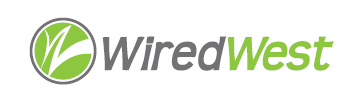 AgendaWiredWest Board of Directors MeetingCummington Community House33 Main Street, Cummington MA 01026Wednesday, September 5, 2018, 7:00 pmWelcome and Introductions								 	 5 minutesElection of Executive Committee Members							20 minutesFuture Organization of WiredWest								40 minutesOther Director Input 									             10 minutesConfirm and Schedule next BoD meetings							 5 minutesSeptember 12October Other business which could not be reasonably foreseen within 48 hours of meetingAdjourn 